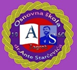 Osnovna škola dr. Ante Starčevića    Zagreb, Sv. Leopolda Mandića 55    Tel: 2851 – 615, 2852 – 351    Fax: 2950 – 606     E – mail: skola@os-astarcevica-zg.skole.hr  KLASA: 007-01/23-02/10URBROJ: 251-135/02-23-1                           ZAPISNIK 24. SJEDNICE ŠKOLSKOG ODBORADatum održavanja sjednice: 24.08.2023. godineMjesto održavanja sjednice: školska zbornicaVrijeme početka sjednice: 17:30 satiSjednici nazočni: Tajana Uroić, predsjednica Školskog odbora, predstavnica Učiteljskog vijeća Matej Bojanić, predstavnik Zbora radnikaKatarina Skupnjak, predstavnica OsnivačaValentina Gučec, predstavnica OsnivačaTomislav Ivanek, predstavnik OsnivačaNazočni su također: Ravnatelj škole Nikica Mihaljević i tajnica škole Andrea MiškićNa početku sjednice predsjednica Školskog odbora, Tajana Uroić, predstavila je dvije gošće koje su predale zahtjev za prisustvovanje sjednici – Danijela Domitrović, pedagoginja škole i Snježana Kedačić, učiteljica matematike. Zatim je pročitala dnevni red koji je dala na usvajanje. DNEVNI RED:1. Imenovanje zapisničara sjednice2. Verifikacija zapisnika 22. i 23. sjednice3. Izbor vršitelja dužnosti ravnatelja sa 01.09.2023. g.4. Odluka o raspisivanju natječaja za ravnatelja škole5. RaznoAd 1. Nakon čitanja dnevnog reda, koji je jednoglasno prihvaćen, za zapisničara je predložena tajnica škole, Andrea Miškić.     Prijedlog je jednoglasno usvojen.Ad 2.Školski odbor je donio sljedeći ZAKLJUČAK:         Zapisnici 22. i 23. sjednice Školskog odbora jednoglasno su usvojeni.Ad 3.Školski odbor je donio sljedeći ZAKLJUČAK:    Jednoglasno se imenuje Danijela Domitrović za vršitelja dužnosti ravnatelja.  Ad. 4.Školski odbor je donio sljedeći ZAKLJUČAK:Školski odbor je suglasan s donošenjem odluke o raspisivanju natječaja za ravnatelja/icu škole.Ad.5. Nije bilo pitanja ni prijedloga.Sjednica je završena u 18,00 sati.Zapisničar                                                                      Predsjednica Školskog odboraAndrea Miškić, mag. iur.                                                  Tajana Uroić, mag. prim. educ._______________                                                                                  _____________________